CİHAZIN KULLANMA TALİMATIDistile su almak için, cihazının yanında bulunan hortumun ucundaki vanayı, 180 derece açı yapacak konuma getiriniz.İhtiyacınız kadar su aldıktan sonra tekrar vanayı 90 derece açı yapacak konumda kapatınız.İki kere distile edilmiş su almak için cihazın ön kısmında bulunan mavi kapaklı filtreyi yavaşça aşağı doğru çekiniz.Filtreyi kenara koyduktan sonra şişenizin ağzını beyaz kısma dayayınız. Cihazın üzerinde bulunan mavi butona bir kere basıp bekleyiniz. İhtiyacınız kadar su aldıktan sonra mavi butona tekrar bir kere basıp suyun kesilmesini bekleyiniz. Ardından mavi kapaklı filtreyi tekrarda yerine bastırmadan oturtunuz.Bütün işlemler sırasında sağ tarafta bulunan ekrandan su seviyesini takip ediniz. Su miktarı azaldıkça mavi içi dolu kutucuklar azalarak, cihazda su kalmadığında en altta bulunan kırmızı kutucuk yanıp sönecektir. Bu durumda su alma işlemine ara vererek cihazın tekrardan dolmasını bekleyiniz (1-2 saat sürecektir.)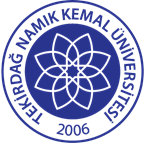 TNKÜ FEN EDEBİYAT FAKÜLTESİ BİYOLOJİ BÖLÜMÜDİSTİLE SU CİHAZI KULLANMA TALİMATIDoküman No: EYS-TL-206TNKÜ FEN EDEBİYAT FAKÜLTESİ BİYOLOJİ BÖLÜMÜDİSTİLE SU CİHAZI KULLANMA TALİMATIHazırlama Tarihi:13.04.2022TNKÜ FEN EDEBİYAT FAKÜLTESİ BİYOLOJİ BÖLÜMÜDİSTİLE SU CİHAZI KULLANMA TALİMATIRevizyon Tarihi:--TNKÜ FEN EDEBİYAT FAKÜLTESİ BİYOLOJİ BÖLÜMÜDİSTİLE SU CİHAZI KULLANMA TALİMATIRevizyon No:0TNKÜ FEN EDEBİYAT FAKÜLTESİ BİYOLOJİ BÖLÜMÜDİSTİLE SU CİHAZI KULLANMA TALİMATIToplam Sayfa Sayısı:1Cihazın Markası/Modeli/ Taşınır Sicil NoDistile su cihazıKullanım AmacıSaf su teminiSorumlusu	Prof. Dr. Cenk ARALSorumlu Personel İletişim Bilgileri (e-posta, GSM)caral@nku.edu.tr